EMERGENCY MANAGEMENT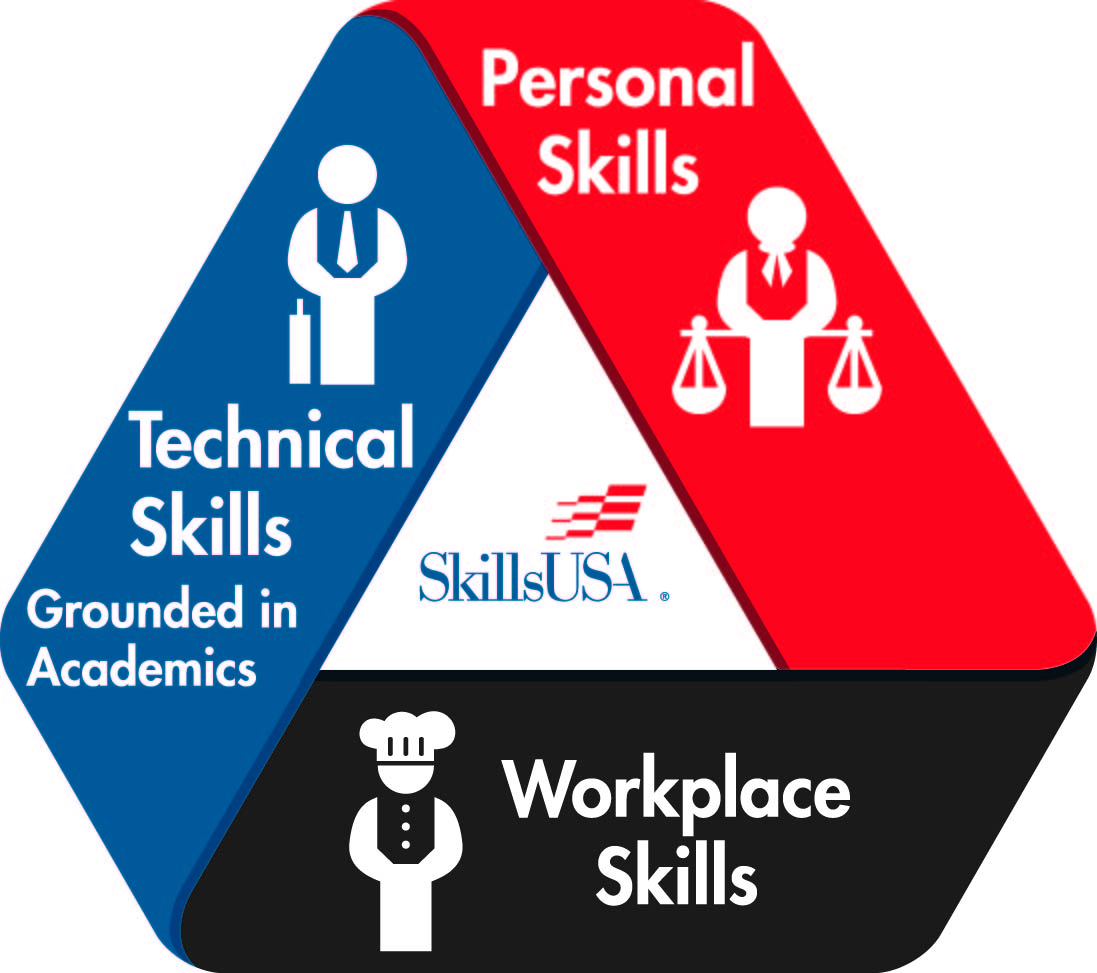 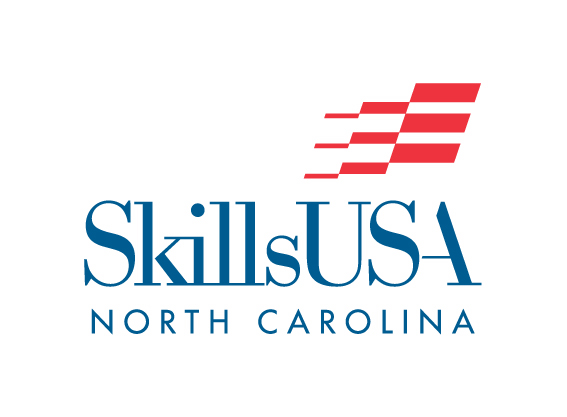 POSTER CONTEST(REGIONAL/STATE-ONLY CONTEST)PURPOSEEvaluate the contestant’s ability to develop and prepare an Emergency Management promotional poster.CLOTHING REQUIREMENTSOfficial SkillsUSA blazer or windbreaker, white dress shirt and black tie or white blouse, black dress pants or skirt, black dress shoes (closed toe). ELIGIBILITY1.	Open to active SkillsUSA members enrolled in Emergency Management Program courses.EQUIPMENT AND MATERIALSSupplied by SkillsUSA:Copies of regulations.Scorecard/Results sheet.Tables.Supplied by The Host:One chairperson.Three judges.SCOPE OF THE CONTESTThe theme for the poster will be the current National SkillsUSA theme/subtheme and must be stated on the poster. The poster shall be designed and constructed by one SkillsUSA member only.Entries shall be constructed on 22” x 28” poster board.Only students will be allowed to set up the posters according to instructions given by the contest chairperson or the conference program.Failure to comply with any requirement listed above will result in a penalty for each rule violation.ScoringEducational Information Value – 200 ptsLayout and Design – 200 ptsWorkmanship – 200 ptsCreativity and Originality – 200 ptsCurrent Theme Displayed on Poster – 50 ptsPoster Relates to an Emergency Management Subject or Theme – 50 ptsOral Presentation Component - 100Resume Penalty – minus 10 ptsClothing Penalty – 0 to -10 pts